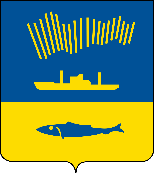 АДМИНИСТРАЦИЯ ГОРОДА МУРМАНСКАП О С Т А Н О В Л Е Н И Е   .  .                                                                                                            №     В целях упорядочивания мест захоронений, выделенных для категорий граждан, указанных в Положении о месте почетных захоронений городского кладбища, расположенного на 7 – 8 км автодороги Кола – Мурмаши»,                         п о с т а н о в л я ю: 1. Внести следующие изменения в постановление администрации города Мурманска от 10.03.2015 № 659 «Об утверждении Положения о месте почетных захоронений городского кладбища, расположенного на 7 – 8 км автодороги              Кола – Мурмаши» (в ред. постановлений от 06.04.2015 № 884, от 09.04.2018                   № 981, от 08.05.2018 № 1272, от 14.09.2018 № 3126, от 19.10.2018 № 3642,                      от 17.09.2020 № 2166, от 13.10.2020 № 2318, от 26.10.2020 № 2452, от 13.11.2020 № 2629, от 28.01.2021 № 170):- в абзаце 2 пункта 2 слова «участки 2 - 4» заменить словами «участки 2 - 3».2. Отделу информационно-технического обеспечения и защиты информации администрации города Мурманска (Кузьмин А.Н.) разместить настоящее постановление на официальном сайте администрации города Мурманска в сети Интернет.3. Редакции газеты «Вечерний Мурманск» (Хабаров В.А.) опубликовать настоящее постановление.4. Настоящее постановление вступает в силу со дня официального опубликования.5. Контроль за выполнением настоящего постановления возложить на заместителя главы администрации города Мурманска – председателя комитета по развитию городского хозяйства Кольцова Э.С.Временно исполняющий полномочияглавы администрации города Мурманска                                            В.А. Доцник